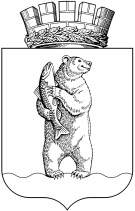 Администрациягородского округа АнадырьПОСТАНОВЛЕНИЕОт 05.12.2017	                                                                                                № 784	Руководствуясь письмом Федеральной службы исполнения России от 17 ноября 2017 года № 07-77877, в целях приведения правовых актов в соответствие с федеральным законодательством,	ПОСТАНОВЛЯЮ: 	1. Внести в Постановление Администрации городского округа Анадырь от 26 декабря 2016 года № 814 «Об утверждении перечня мест, объектов и видов работ для отбывания осужденными наказания в виде обязательных и исправительных работ на территории городского округа Анадырь в 2017 году» следующие изменения:	в перечне мест, объектов и видов работ для отбывания осужденными наказания в виде обязательных и исправительных работ на территории городского округа Анадырь в 2017 году:	1.1. Пункт 2 – исключить.	2. Действие настоящего постановления распространить на правоотношения, возникшие с 17 ноября 2017 года.	3. Настоящее постановление разместить на официальном информационно-правовом ресурсе городского округа Анадырь – WWW.NOVOMARIINSK.RU4. Контроль за исполнением настоящего постановления возложить на заместителя Главы Администрации городского округа Анадырь - начальника Управления по социальной политике Администрации городского округа Анадырь Белашову Е.С.И.о. Главы Администрации                                                                        Р.Г. ИванцовО внесении изменений в Постановление Администрации городского округа Анадырь от 26 декабря 2016 года № 814Подготовила:_____________________Е.С. БелашоваСогласовано:______________________Н.С. СапачРазослано: в дело – 3, УСП – 1, УИИ – 1, МОМВД «Анадырский» - 1/6.Разослано: в дело – 3, УСП – 1, УИИ – 1, МОМВД «Анадырский» - 1/6.Разослано: в дело – 3, УСП – 1, УИИ – 1, МОМВД «Анадырский» - 1/6.